SIRA NOSIRA NOB086YÖK2DP000000KURUMKODUKURUMKODU622.01, 622.02, 622.03STANDART DOSYA PLANI KODUSTANDART DOSYA PLANI KODUBilgi EdinmeHİZMETİN ADIHİZMETİN ADIVatandaş ve Devlet Arasındaki iletişim Kanalıdır.HİZMETİN TANIMIHİZMETİN TANIMI3071 Sayılı Dilekçe Hakkı Kanunu Ve 4982 Sayılı Bilgi Edinme Hakkı KanunuHİZMETİN DAYANAĞI MEVZUATIN ADI / MADDE NUMARASIHİZMETİN DAYANAĞI MEVZUATIN ADI / MADDE NUMARASIHerkes bilgi edinme hakkına sahiptir.(Kanun MD.4)HİZMETTEN YARARLANANLARKütahya Dumlupınar Üniversitesi RektörlüğüMERKEZİ İDAREAd,soyad, TC kimlik numarası, telefon numarası, adres, başvuru yaptığınız il, ilçe, cinsiyet, eğitim durumu, e-posta adresiniz.Kanun Md.7)BAŞVURUDA İSTENEN BELGELER                                         HİZMETİN SUNUM SÜRECİ 	Disiplin İşleri BirimiİLK BAŞVURU MAKAMI                                         HİZMETİN SUNUM SÜRECİ 	Memur/Birim Yetkilisi/ı/Genel Sekreter/Rektör YardımcısıPARAF/İMZA LİSTESİ                                         HİZMETİN SUNUM SÜRECİ 	Başvuru dilekçesi veya formlarını ilgili birime göndermek (Yönetmelik Md.14)KURUMUN VARSA YAPMASI GEREKEN İÇ YAZIŞMALAR                                         HİZMETİN SUNUM SÜRECİ 	Başvuruda istenilen bilgi ve belgelerin Kurumumuzda bulunmaması durumunda söz konusu başvurunun ilgili kurum ve kuruluşlara gönderilme işlemleri (Yönetmelik Md.17)KURUMUN VARSA YAPMASI GEREKEN DIŞ YAZIŞMALAR                                         HİZMETİN SUNUM SÜRECİ 	5 iş günüHİZMETiN ORTALAMA TAMAMLANMA SÜRESİ                                         HİZMETİN SUNUM SÜRECİ 	30	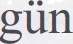 MEVZUATTA BELİRTİLEN TAMAMLANMA SÜRESİ                                         HİZMETİN SUNUM SÜRECİ 	-YILLIK İŞLEM SAYISI                                         HİZMETİN SUNUM SÜRECİ 	“bilgi@dpu.edu.tr” adresi üzerinden yapılan başvuruların cevabı elektronik ortamda ve posta yolu ile verilmektedir.HİZMETİN ELEKTRONİK OLARAK SUNULUP SUNULMADIĞI